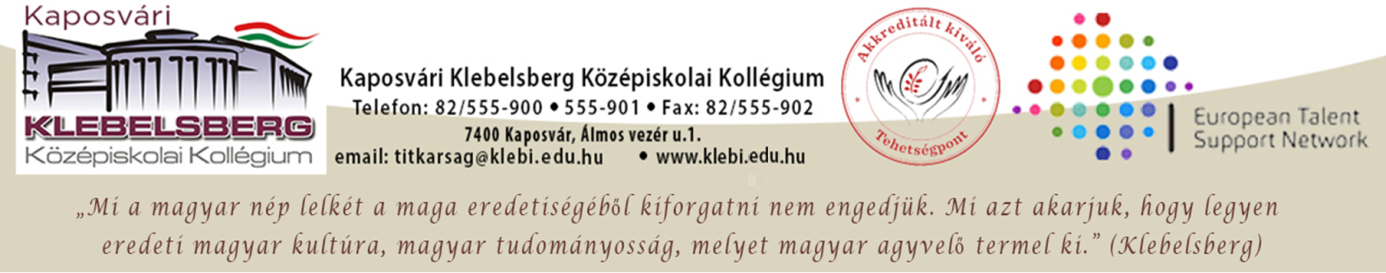 Tájékoztató a kollégiumi beköltözésrőlA kollégiumi férőhelyet 2021. augusztus 31-én (kedd) 9-től 17 óráig kell a tanulónak elfoglalnia. Kérjük, amennyiben változás áll be a nyári szünetben a tanuló kollégiumi beköltözési szándékában, szíveskedjen erről bennünket értesíteni!Tájékoztatjuk, hogy amennyiben a tanuló nem érkezik meg, és késése okáról előzetesen nem küld értesítést, úgy 48 óra elteltével (szept.2-án) töröljük a felvételt nyert kollégisták sorából. Amennyiben a járványhelyzet megengedi, az alábbi információk szerint szeretnénk indulni:11 órakor az új 9. évfolyamos kollégisták szüleinek lesz szülői értekezlet. Kérjük, hogy mindenki foglalja el a helyét erre az időpontra. Beköltözésre 9 és 11 óra között lesz lehetőség.A felsőbb évfolyamos diákokat 12 órától este 17 óráig várjuk beköltözni.17 órakor felsőbb évfolyamos (10-11-12) tanulócsoportoknak szeretnénk szülői megbeszélést tartani, ahol a csoportvezető pedagógus ismerteti az aktuális tanévvel kapcsolatos főbb tudnivalókat;18 órakor a kollégiumi szülői szervezet tart megbeszélést (csoportonként 2 fő szülő)Minden tanulónak hoznia kell magával: egészségügyi igazolást, különös tekintettel az aktuális járványügyi előírásnak megfelelően (arról, hogy közösségbe mehet a tanuló), egy váltás ágynemű huzatot (paplan, párna, lepedő), személyi igazolványát, Taj kártyáját, tanulói oktatási azonosító kártyáját, kollégiumi tájékoztató füzethez 2 db 4x5-ös fényképet, kollégiumi úszás lehetőség miatt úszósapkát és fürdőruhát, szeptember havi térítési díjat;Tájékoztatjuk, hogy a kollégiumi elhelyezés térítésmentes, kötelezően fizetni csak az étkezést kell. Napi háromszori étkezés esetén:100%-os díj	R: 251 Ft, E: 483 Ft, V:337 Ft /fő 1 vagy 2 gyermek esetében50%-os díj igénybevétele:- 	3 vagy több gyermeknél (szülői nyilatkozat), - 	tartósan beteg vagy fogyatékos tanulónál (családi pótlék igazolása vagy szakorvosi igazolás), -	SNI tanulónál (rehabilitációs bizottság igazolása) -	rendszeres gyermekvédelmi kedvezmény (önkormányzati határozat)Az 50%-os kedvezmény kizárólag a hivatalos igazolás benyújtásával érvényesíthető, ezért beköltözéskor kérjük leadni!A házirend fontos előírásairól szíveskedjen előzetesen tájékozódni honlapunkról. (www.klebi.sulinet.hu)Minden felvételt nyert tanulót szeretettel várunk!							Dr. Giber Vilmos							intézményvezető sk.Kaposvár, 2021. június 15.